Drawing specification:   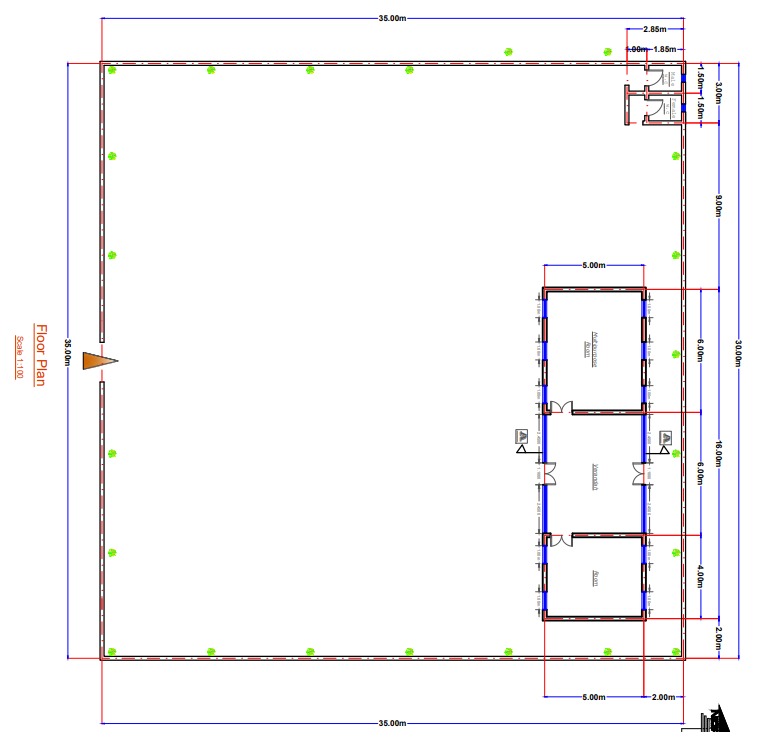                                                          The layout 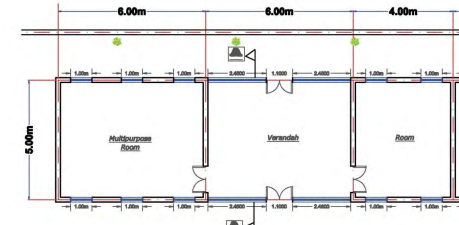                                                            Building plan 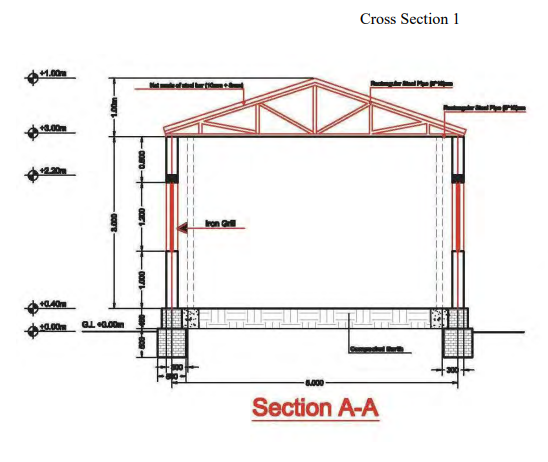                                                                  Front Elevation                                              Fencing the community center 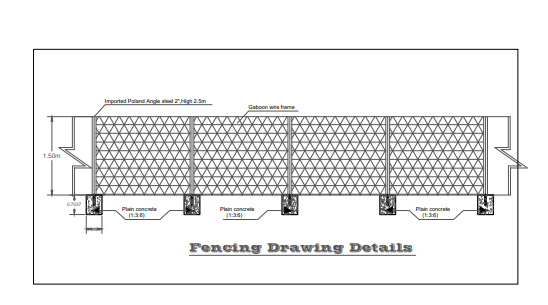 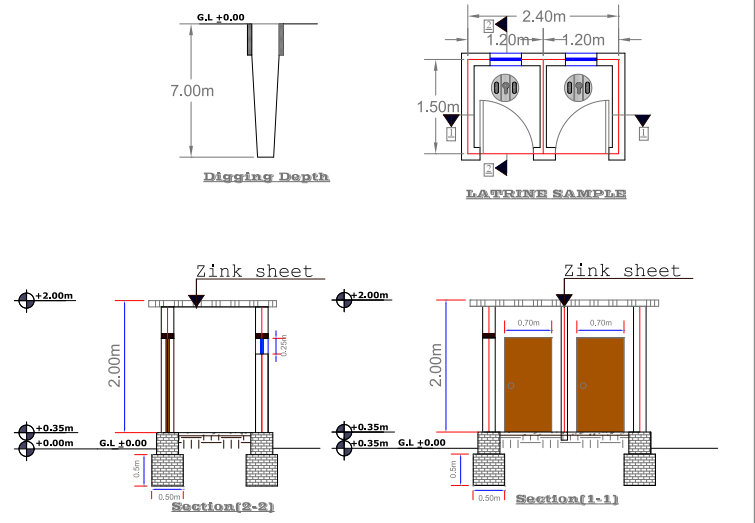 